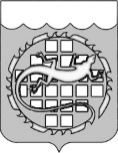 АДМИНИСТРАЦИЯ ОЗЕРСКОГО ГОРОДСКОГО ОКРУГАЧЕЛЯБИНСКОЙ ОБЛАСТИ      ПОСТАНОВЛЕНИЕО внесении изменения в постановление от 13.02.2018 № 300 «Об утверждении административного регламента предоставления муниципальной услуги «Выдача разрешения на использование земель или земельных участков, находящихся в муниципальной собственности и собственность на которые не разграничена, без предоставления земельных участков и установления сервитутов для размещения объектов, виды которых устанавливаются Правительством Российской Федерации» Руководствуясь Федеральным законом от 06.10.2003 № 131-ФЗ «Об общих принципах организации местного самоуправления в Российской Федерации», приказом Министерства имущества Челябинской области от 19.05.2023 № 80-П «О внесении изменений в приказ Министерства имущества Челябинской области от 30.06.2015 № 178-П», п о с т а н о в л я ю:1. Внести изменение в административный регламент предоставления муниципальной услуги «Выдача разрешения на использование земель или земельных участков, находящихся в муниципальной собственности и собственность на которые не разграничена, без предоставления земельных участков и установления сервитутов для размещения объектов, виды которых устанавливаются Правительством Российской Федерации», утвержденный постановлением администрации Озерского городского округа от 13.02.2018               № 300, дополнив подпункт 2) подпункта 2.14.1 пункта 2.14 раздела II после цифры «27» цифрами «, 33, 34».2. Опубликовать настоящее постановление в газете «Озерский вестник» и разместить на официальном сайте органов местного самоуправления Озерского городского округа Челябинской области.3. Контроль за выполнением настоящего постановления возложить на заместителя главы Озерского городского округа Бахметьева А.А.Глава Озерского городского округа                                         Е.Ю. Щербаков________________№ СОГЛАСОВАНО:Первый заместитель главы Озерского городского округа«____»___________2023 г.________________О.В. ЛангеНачальник Правового управленияадминистрации ОГО«____»___________2023 г.________________Н.В. ГунинаНачальник Управления имущественных отношений администрации ОГО«____»___________2023 г.________________Н.В. БратцеваСтарший инженер отдела землеустройстваУправления имущественных отношений2-44-89__________________Н.А. Урюпина